Здоровье и питаниеДержи голову в холоде, живот в голоде, а ноги в тепле! Правильное питание и здоровый образ жизни неразделимы. Принимаемая нами пища обеспечивает постоянное обновление, развитие клеток и тканей организма, является источником энергии. Продукты питания – это источники веществ, из которых синтезируются гормоны, ферменты и другие регуляторы обменных процессов. Обмен веществ полностью зависит от характера питания. Состав пищи, ее количество и свойства определяют физическое развитие и рост, заболеваемость, трудоспособность, продолжительность жизни и нервно-психическое состояние. С пищей в наш организм должно поступать достаточное, но не избыточное, количество белков, углеводов, жиров, микроэлементов, витаминов и минеральных веществ в правильных пропорциях. Все теории здорового питания пытаются решить эту проблему.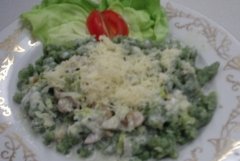 В истории науки есть две теории питания:Античная теория питания является частью представлений Аристотеля и Галена о живом. Исходя из этой теории, питание всех структур организма происходит за счет крови, непрерывно образующейся в пищеварительной системе из пищевых веществ в результате сложного процесса неизвестной природы, сходного с брожением. Очистка этой крови происходит в печени, после чего она используется для питания всех тканей и органов. На основе этой теории были построены многочисленные леченые диеты, которые должны были обеспечить лучшие свойства крови и более легкое превращение пищи в кровь.Классическая теория сбалансированного питания (конец XIX-начало XX вв.). С данной теорией тесно связаны представления об оптимальном сбалансированном питании и здоровой пище. В организм должны поступать вещества такого молекулярного состава, который бы компенсировал их расход и потери, обусловленные работой, основным обменом и ростом для молодых организмов.Положения классической теории сбалансированного питания:утилизация пищи производится самим организмом; приток веществ должен соответствовать их расходу; приток пищевых веществ обеспечивается за счет всасывания полезных веществ (нутриентов), необходимых для построения структур тела и метаболизма, и за счет разрушения пищевых структур; метаболизм определяется уровнем жирных кислот, аминокислот, моносахаридов, некоторых солей и витаминов, из этого следует, что можно создать мономерные диеты; пища состоит из нескольких, различных по физиологическому значению, компонентов: балластных, токсичных и пищевых веществ.Как правильно питаться:Режим питания. Оптимальным является четырехразовое питание, когда прием пищи происходит с интервалом в 4-5 часов в одно и то же время. Завтрак должен составлять 25% суточного рациона, обед – 35%, полдник – 15%, ужин – 25%. Ужинать следует не позднее, чем за 3 часа до сна. Калорийность рациона должна быть достаточная, но не избыточная. Количество потребляемых калорий должно покрывать энергозатраты человека, которые зависят от возраста, пола, образа жизни и характера труда. Как недостаточная, так и избыточная калорийность рациона вредят здоровью. Правильное соотношение белков, жиров и углеводов. В среднем соотношение количества основных компонентов питания должно составлять 1:1:4; для работников умственного труда–1:0,8:3; а при больших физических нагрузках–1:1:5. Без избытка должна покрываться потребность организма в основных пищевых веществах (витамины, аминокислоты, полиненасыщенные жирные кислоты, минеральные вещества, микроэлементы, вода), обеспечиваться их правильное соотношение. Одной из составляющих многих теорий здорового питания являются диеты – это специально подобранный по энергетической ценности (химическому составу), по кулинарной обработке и количеству рацион и режим питания. Чаще всего под диетой понимают режим питания, который применяется с конкретной целью в течение ограниченного количества времени.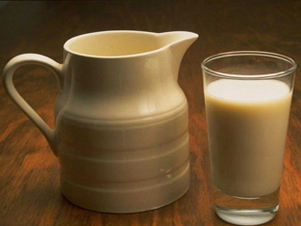 Диетическое питание применяется для коррекции массы тела и фигуры (диеты для набора веса или для похудения), либо в лечебных целях (лечебные диеты). Любая диета является серьезным испытанием для организма и перед тем, как на нее «сесть» лучше проконсультироваться с врачом.Рекомендации по лечебному питанию в домашних условиях:Диетическое питание назначает врач. По его рекомендациям составляется индивидуальный рацион, либо назначается диета, предусмотренная номенклатурой диетических рационов. В зависимости от особенностей течения заболевания и его характера врач определяет время приема пищи, последовательность приема отдельных блюд. Лечащий врач определяет продолжительность лечебного питания и наблюдает за его ходом и результатом. При улучшении состояния здоровья диета расширяется, постепенно приближаясь к рациону здорового человека. Переход на рациональное питание также наблюдается врачом.При лечебном питании необходимо больше использовать свежие натуральные продукты, не забывая при этом и о широких возможностях диетических полуфабрикатов, концентратов и консервов, позволяющих значительно ускорить процесс приготовления пищи.При приготовлении пищи мы уделяем внимание происхождению, чистоте и качеству каждого продукта, но забываем про воду, которую мы регулярно используем. А ведь именно от воды зависит качество и вкус еды. Подробно узнать про очистку воды, ее влияние на организм человека и т.д. вы можете на сайте www.vodoobmen.ru.Основы рационального питанияНаши врагиНаши друзьяКартофельные и сырные чипсы, поп-корн в маслеОрехи, воздушный поп-корн, фрукты: абрикосы, бананы, апельсины, грейпфрут, грушиОвощи в масле, жирном соусеОвощи с обезжиренным соусом, морепродукты с зеленью и слабожирным, обезжиренным сыромБелый хлеб, макароны, рисХлеб с отрубями, отруби, ячмень, овсяные хлопья, зародыши пшеницы, мюсли, гречка Мороженое из цельного молока, молоко, сырОбезжиренные или с пониженным содержанием жира йогурт, молоко, мороженое Жареные овощи, птица, морепродуктыЗапеченные, паровые овощи, птица, морепродуктыКофе, чай, пепси-кола, лимонад, кока-колаОвощные и фруктовые нектары, соки, обезжиренные молочные коктейли Макароны с сырным соусом, кремомМакароны с оливковым маслом или томатным соусомЧизбургеры, гамбургеры, жареный цыпленокЗапеченный картофель, цыпленок-грильБольшие порции жирного мяса, колбаса, сосискиСредние порции постного мяса, мясо с овощамиПицца с жирным сыром, колбасой, мясомПицца с грибами, овощами, шпинатом